Publicado en Barcelona el 17/11/2021 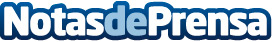 Manifestación para visibilizar el suicidio por violencia y acoso escolar impulsada por NACELema:  Violencia y Acoso Escolar: Si tú no actúas, ellos se matan.

Tendrá lugar el próximo día 20 de noviembre a las 18 h. Recorrido: Desde Gran Via de les Corts Catalanes – Marina hasta Pl. Voluntaris en BarcelonaDatos de contacto:Carmen CabestanyNace No al Acoso Escolar687643862 Nota de prensa publicada en: https://www.notasdeprensa.es/manifestacion-para-visibilizar-el-suicidio-por Categorias: Sociedad Televisión y Radio Cataluña Solidaridad y cooperación http://www.notasdeprensa.es